基隆市成功國小111學年度教師晨會報告事項時間：111年10月11處室：學務處報告事項：◎學務主任10月11日(週二)、10月12日(週三)早自習進行高年級校園安全問卷調查。10月12日(週三)下午教師進修為環境教育研習，採用線上方式辦理，研習序號為3557589，研習時數2小時，研習操作說明如下：請上環境教育終身學習網，網址如下https://elearn.epa.gov.tw/DigitalLearning/Default.aspx登入後從「學習資訊」點選「影片專區」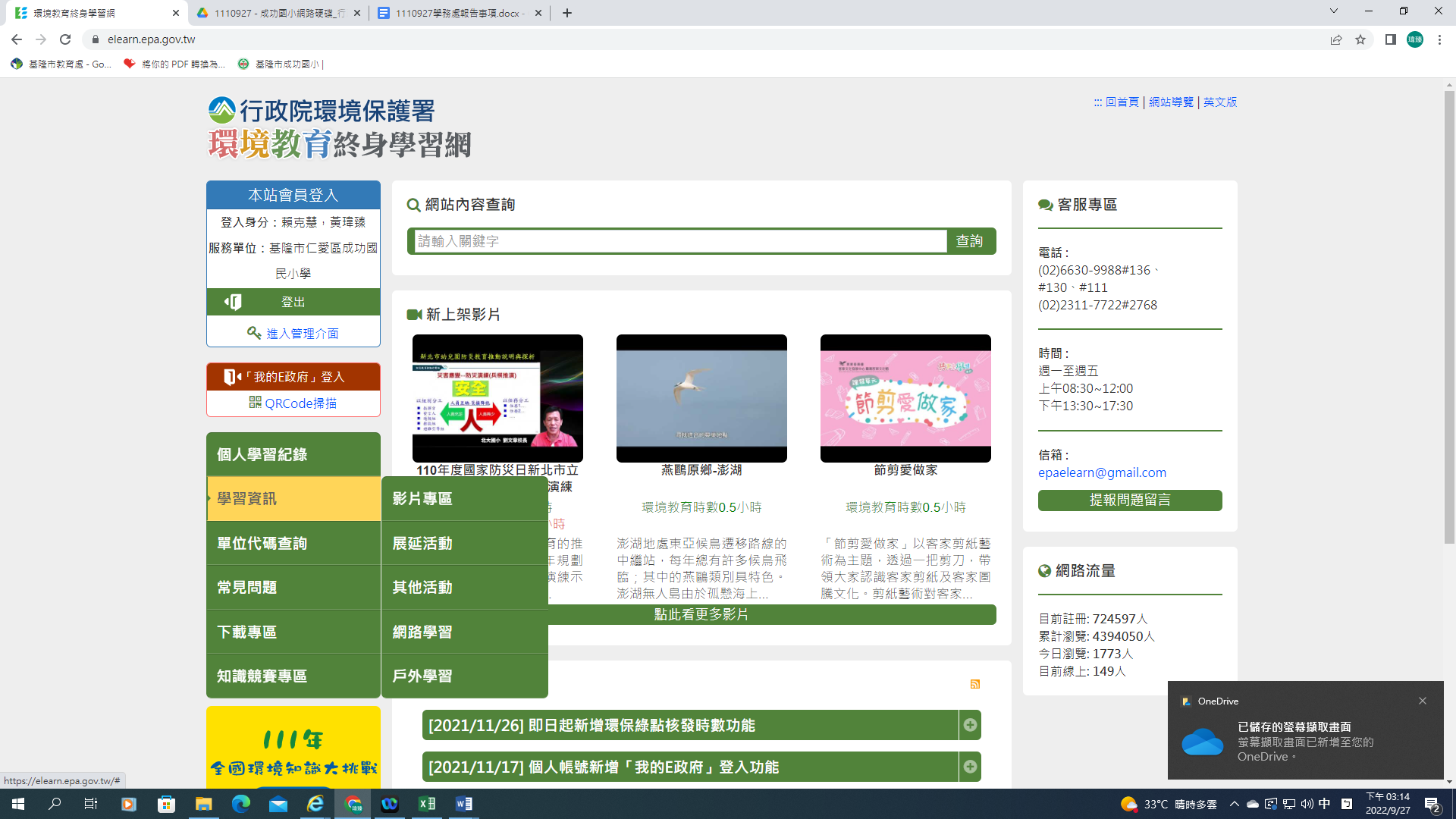 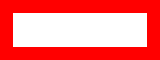 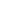     (3) 再從「影片專區」「內容領域」點選「學校及社會環境教育」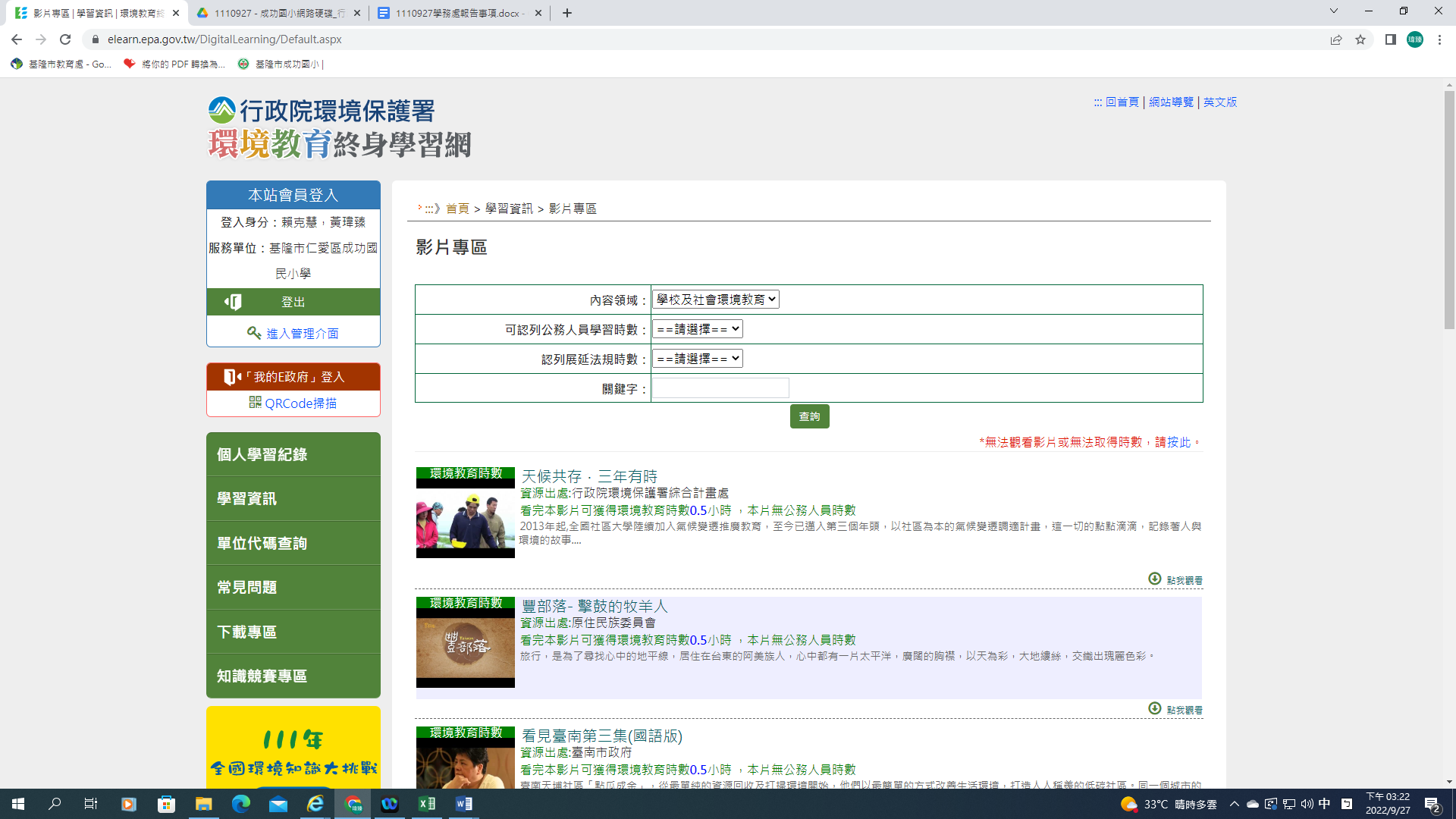 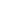 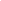 請上完課程後進行測驗，再將紙本測驗通過證明或截圖證明於10月19日(星期二)放學前交給學務處體衛組長賴克慧老師或交給瑋臻均可。10月12日(下週三)下午2點召開實體臨時校務會議，地點在2樓會議室，會議將討論(1) 本校性別平等教育委員會設置要點(2) 本校性別平等教育實施規定(3) 本校校園性侵害性騷擾或性霸凌防治規定，相關文件草案置於校網「學校法規，序號38」供老師們先行參閱。針對近日的社會新聞，請相關處室及各班導師宣導並加強防範校園安全事項如下：1.提醒警衛針對校園周遭加強巡邏，並注意不明人物。2.加強宣導準時放學，並提醒學生要結伴同行，避免落單。3.請導師針對相對較有風險的學生(家住偏遠、路程較遠、放學後會遊蕩、人際不設防)個別提醒與加強關懷。4.必要時提醒家長關注孩子的返家時間，或是家長親自接送上下學。5.如果有發現可疑陌生人，應立即找鄰近安全商店躲避，並通知警方協助。6.相關新聞連結如下:https://today.line.me/tw/v2/article/GgGmKr8?utm_source=linesharehttps://news.tvbs.com.tw/local/426838◎生教組長【童軍與舞獅社團】1)  本週二10/11午休請童軍社團學員到學務處集合練習，2)  本週五10/14早自習請舞獅隊【舊】生到學務處集合練習，以上兩團均會發練習通知單給導師，當天亦會廣播集合。本週二10/11、週三10/12早自習要進行高年級【校園生活問卷調查】，請五、六年級導師依照下列時間，讓學生集合由班長帶隊到一樓社會教室填寫問卷。	  10/11()   501-8:00     502-8:10     503-8:20   	  10/12()   601-8:00     602-8:10     603-8:20     504-8:30 放學如遇下雨，請沒穿著雨衣的同學排在班級路隊後方，行經2樓樓梯時，請先在2樓404班旁廁所前空地稍待，待全校路隊走完之後，再接續行走或等待家人來接。